Publicado en Las Palmas de Gran Canaria el 31/01/2024 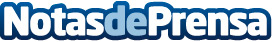 Repara tu Deuda Abogados cancela 31.000€ en Las Palmas de Gran Canaria con la Ley de Segunda OportunidadA raíz de la pandemia del COVID-19, él se vio forzado a estar en ERTE y ella perdió su empleo Datos de contacto:David GuerreroResponsable de Prensa655956735Nota de prensa publicada en: https://www.notasdeprensa.es/repara-tu-deuda-abogados-cancela-31-000-en-las1 Categorias: Nacional Derecho Finanzas Canarias http://www.notasdeprensa.es